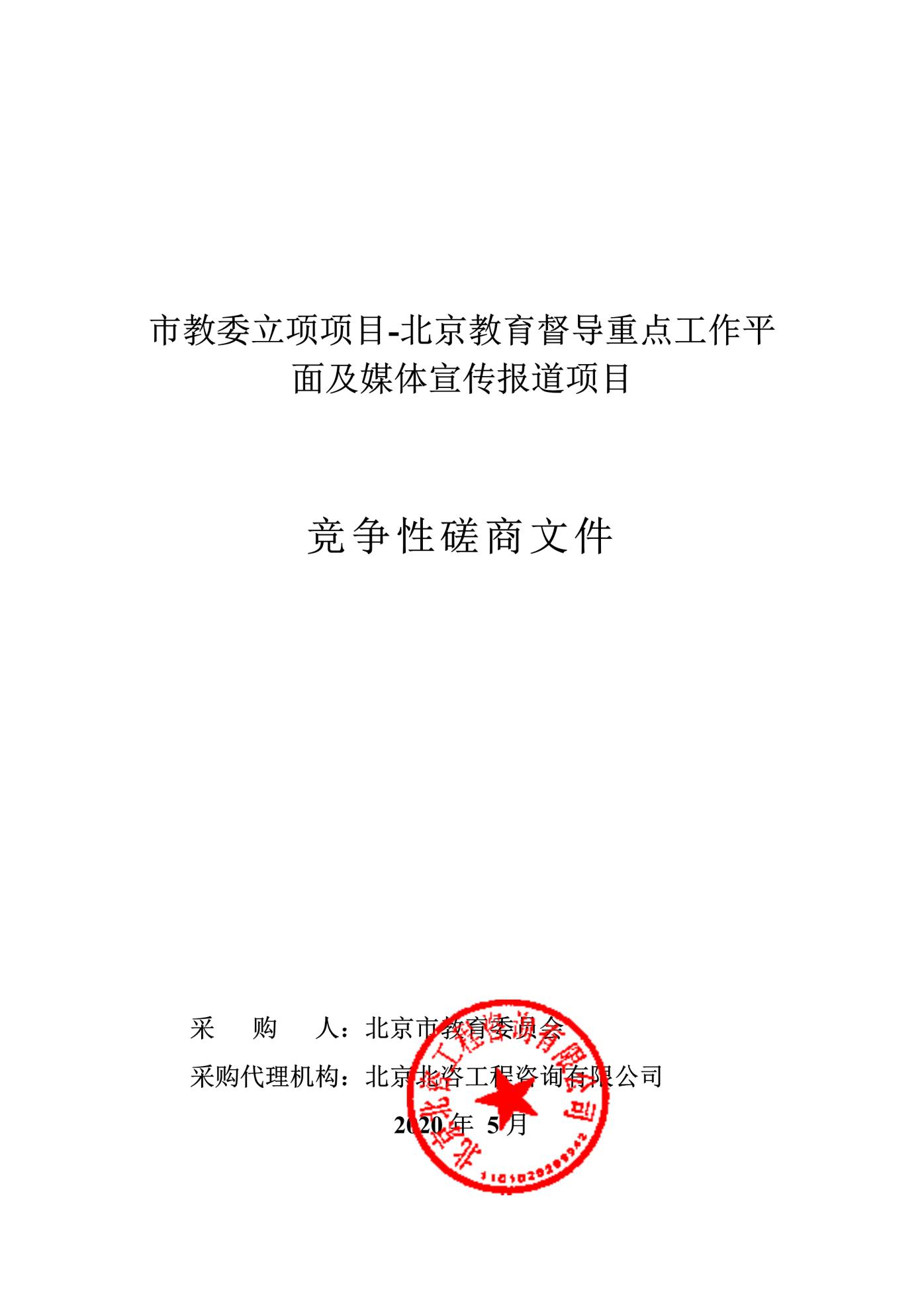 目录第一章 采购邀请	3第二章  供应商须知	6第三章 服务合同	17第四章 需求情况及要求	23第五章 响应文件格式	26第六章 评标标准	46第一章 采购邀请项目概况 市教委立项项目-北京教育督导重点工作平面及媒体宣传报道项目 采购项目的潜在供应商应在邮件获取采购文件，并于2020年6月2日9点20分（北京时间）前提交响应文件。一、项目基本情况项目编号：ZB-20-228项目名称：市教委立项项目-北京教育督导重点工作平面及媒体宣传报道项目采购方式：竞争性磋商预算金额：1092840元采购需求：市教委立项项目-北京教育督导重点工作平面及媒体宣传报道项目，1项，主要内容：1.教育督导工作案例征集、评选；2.“督学之星”评选展示。合同履行期限：自合同签订之日起至2020年11月20日之前完成。本项目不接受联合体。二、申请人的资格要求：1.满足《中华人民共和国政府采购法》第二十二条规定；1）在中华人民共和国境内注册的、具有独立承担民事责任的能力；2）具有良好的商业信誉和健全的财务会计制度；3）具有履行合同所必需的设备和专业技术能力；4）有依法缴纳税收和社会保障资金的良好记录；5）参加本次采购活动前三年内，在经营活动中没有重大违法记录；6）须符合《财政部关于在政府采购活动中查询及使用信用记录有关问题的通知》（财库〔2016〕125号）的相关要求；7）本项目不接受联合体；8）供应商必须向采购代理机构购买竞争性磋商文件并登记备案，未经向采购代理机构购买竞争性磋商文件并登记备案的潜在供应商均无资格参加本次磋商。2.落实政府采购政策需满足的资格要求：（非专门面向中小企业采购的项目)3.本项目的特定资格要求：无三、获取采购文件时间：2020年5月15日至2020年5月21日，每天上午9：30至11：30，下午　13：00至16：00（北京时间，法定节假日除外 ）地点：邮件获取方式：鉴于在疫情特殊时期，供应商请以电邮形式获取电子版竞争性磋商文件。供应商须在公告规定期间向代理机构提供接收电子文件的电子邮箱，在邮件中提供授权委托书、加盖公章的被授权人身份证复印件，并注明所购竞争性磋商文件项目名称、项目编号、购买单位名称、纳税人识别号、详细通讯地址、联系人及电话。本项目代理机构联系人：张燕，联系电话：13810220182，电子信箱：65552886@qq.com。售价：0元。四、响应文件提交截止时间：2020年6月2日9点30分（北京时间）地点：北京市东城区崇外大街新怡家园甲3号新怡商务楼A座907会议室五、开启时间：2020年6月2日9点30分（北京时间）地点：北京市东城区崇外大街新怡家园甲3号新怡商务楼A座907会议室六、公告期限自本公告发布之日起3个工作日。七、其他补充事宜采购项目需要落实的政府采购政策：《中华人民共和国政府采购法》、《中华人民共和国政府采购法实施条例》、《关于政府采购进口产品管理有关问题的通知》（财办库〔2008〕248号）、《工业和信息化部、国家统计局、国家发展和改革委员会、财政部关于印发中小企业划型标准规定的通知》（工信部联企业〔2011〕300号）、《关于政府采购支持监狱企业发展有关问题的通知》（财库〔2014〕68号）、《财政部民政部中国残疾人联合会关于促进残疾人就业政府采购政策的通知》（财库〔2017〕 141 号）、《关于印发环境标志产品政府采购品目清单的通知》（财库〔2019〕18号）、《关于印发节能产品政府采购品目清单的通知》（财库〔2019〕19号）及其它相关法律法规。八、凡对本次采购提出询问，请按以下方式联系。1.采购人信息名    称：北京市教育委员会地    址：北京市前门西大街109号联系方式：王俊杰 010-519947652.采购代理机构信息名    称：北京北咨工程咨询有限公司地　　址：北京市朝阳区八里庄陈家林九号院华腾世纪总部公园I座9号楼5层503室联系方式：张燕 138102201823.项目联系方式项目联系人：张燕电　　 话：13810220182　第二章  供应商须知供应商须知前附表本表是关于竞争性磋商文件的具体资料，是对供应商须知的具体补充和修改，如有矛盾，应以本资料表为准。供应商须知一、总 则1、使用范围：1.1响应文件仅适用于磋商邀请中所叙述项目的服务购买。2、定义2.1“采购人”系指北京市教育委员会，“采购代理机构”系指  北京北咨工程咨询有限公司。2.2“供应商”系指响应采购人要求，向采购人或采购代理机构递交响应文件的服务商或供应商。2.3“服务”系指磋商文件规定供应商须承担的相关服务。3、合格的供应商3.1在中华人民共和国境内注册，能够独立承担民事责任，能够提供磋商文件中要求的服务内容，并具有相应能力的机构。3.2政府采购活动中查询及使用投标人信用记录的具体要求为：投标人未被列入失信被执行人、重大税收违法案件当事人名单、政府采购严重违法失信行为记录名单。1）查询渠道：“信用中国”网站（www.creditchina.gov.cn）和中国政府采购网（www.ccgp.gov.cn）；2）截止时点：投标截止时间；3）信用信息查询记录和证据留存具体方式：经评标委员会确认的查询结果网页截图作为查询记录和证据，与其他采购文件一并保存；    4）信用信息的使用规则：经评标委员会认定的被列入失信被执行人、重大税收违法案件当事人名单、政府采购严重违法失信行为记录名单及其他不符合《中华人民共和国政府采购法》第二十二条规定条件的投标人，将拒绝其参与政府采购活动，按无效投标处理。3.3凡受托为采购本次招标的服务提供整体设计、规范编制或者项目管理、监理、检测等服务的供应商，不得再参加该采购项目的其他采购活动。4、费用4.1供应商应承担所有与编写和提交响应文件有关的费用，无论招标过程中的做法和结果如何，采购人在任何情况下均无义务和责任承担这些费用。二、发布竞争性磋商公告本项目采用竞争性磋商的方式，采购代理机构将在财政部门指定的政府采购信息发布媒体发布竞争性磋商公告，在竞争性磋商公告中载明采购人、采购代理机构的名称、地点和联系方法；采购项目的名称、数量、简要规格描述或项目基本概况介绍；采购项目的预算；供应商资格条件；获取磋商文件的时间、地点、方式及磋商文件售价； 响应文件提交的截止时间、开启时间及地点；采购项目联系人姓名和电话。从磋商文件发出之日起至供应商提交首次响应文件截止之日止不得少于10日。三、磋商文件说明5、磋商文件的构成5.1磋商文件用以阐明所需提供的服务、购买、磋商程序和合同条件。磋商文件包括：（1）采购邀请（2）供应商须知（3）服务合同（4）需求情况及要求（5）响应文件格式（6）评分标准5.2供应商应认真阅读磋商文件中所有的事项、格式条款和规范要求等。供应商没有对磋商文件规定的要求和条件做出响应的，采购人有权拒绝供应商的响应文件。6、磋商文件的编制6.1磋商文件应当根据采购项目的特点和采购人的实际需求制定，并经采购人书面同意。采购人应当以满足实际需求为原则，不得擅自提高经费预算和资产配置等采购标准。磋商文件不得要求或者标明供应商名称或者特定货物的品牌，不得含有指向特定供应商的技术、服务等条件。7、磋商文件的澄清与修改7.1提交首次响应文件截止之日前，采购人、采购代理机构或者磋商小组可以对已发出的磋商文件进行必要的澄清或者修改，澄清或者修改的内容作为磋商文件的组成部分。澄清或者修改的内容可能影响响应文件编制的，采购人、采购代理机构应当在提交首次响应文件截止时间至少5日前，以书面形式通知所有获取磋商文件的供应商；不足5日的，采购人、采购代理机构应当顺延提交首次响应文件截止时间。四、响应文件的编写8、响应文件语言8.1由供应商编写的响应文件和往来书信应以中文书写。9、计量单位9.1除在磋商文件的技术规格中另有规定外，计量单位应使用中华人民共和国法定计量单位。10、响应文件的组成供应商编写的响应文件应包括下列部分：附件1 磋商申请函附件2 磋商一览表（格式）附件3分项报价表附件4商务条款偏离表格式附件5 技术偏离表附件6成交服务费承诺书附件7资格证明文件附件7.1 法定代表人授权书附件7.2 营业执照或法人证书（复印件加盖单位公章）附件7.3 供应商资格声明附件7.4供应商的资信证明附件7.5社会保障资金缴纳记录附件7.6依法缴纳税收的完税证明附件7.7参加政府采购活动近三年内，在经营活动中没有重大违法记录声明附件8近三年业绩附件9拟用于本项目的人员情况附件10服务方案附件11有利于本项目进行的其他相关资料及建议附件12中小企业声明函附件13残疾人福利性单位声明函11、响应文件格式11.1供应商应按磋商文件附件中提供的响应文件格式逐项填写各文件并提交相应证明资料。12、磋商报价12.1各供应商根据本单位情况按照磋商一览表的要求进行报价。13、磋商保证金（本项目不要求）14、磋商有效期14.1磋商有效期为60天（从响应文件提交截止之日算起）。响应文件的有效期不足本须知规定的有效期的，将被视为非实质响应性响应文件，采购人有权拒绝其投标申请。14.2 特殊情况下，采购人可于响应文件有效期满之前要求供应商同意延长有效期，要求与答复均应为书面形式。供应商可以拒绝上述要求，其磋商保证金不予退还（如有）。对于同意该要求的供应商，既不要求也不允许其修改响应文件，但将要求其相应延长磋商保证金的有效期（如有），有关退还和没收保证金的规定在磋商有效期的延长期内继续有效。15响应文件的签署及规定15.1 响应文件正本须是打印文件。响应文件应由供应商法定代表人或经法定代表人正式授权的供应商代表在“磋商文件”要求的地方签字并加盖印章。正本和副本存在不一致时，以正本为准。15.2 除供应商对错处作必要修改外，响应文件中不许有加行、涂抹或改写。若有修改须由签署响应文件的人在旁边签字才有效。15.3 采购人拒绝接受以电报、电话、传真、电子邮件形式的响应文件。五、响应文件的递交16、响应文件的数量、包装和标记16.1 供应商应提交1套正本“响应文件”、2套副本“响应文件”。响应文件需胶装，每套“响应文件”封面的右上角应标明“正本”或“副本”。正本和副本存在不一致时，以正本为准。16.2 供应商应将响应文件正本和副本用信封或文件盒（箱）密封包装于一件包装内，封口处应有供应商单位公章,封皮正面标明项目编号、项目名称、供应商名称。16.3 供应商应将磋商一览表也须单独封装在一个信封内与其他响应文件分装，封口处应有供应商单位公章,封皮正面标明项目编号、项目名称、供应商名称并同时递交采购人。16.4 每一密封信封上注明“于    年   月   日    时（投标截止时间）之前不准启封”的字样。16.5 如响应文件由专人送交，供应商应将响应文件按上述规定进行密封和标记后，按磋商邀请注明的地址送达采购代理机构。16.6 如果响应文件通过邮寄递交，供应商应将响应文件用内、外两层信封密封。（1）内层信封的封装与标记同16.1、16.2、16.3、16.4规定。（2）外层信封装入16.1、16.2、16.3所述全部内封资料，并写明项目编号、项目名称、采购人名称、地址。同时应写明供应商的名称、地址，以便将迟交的响应文件原封退还。16.7 如果未按上述规定进行密封和标记，采购人对响应文件的误投或提前拆封不负责任。17、响应文件递交截止时间17.1 所有响应文件必须派人送交，并按“磋商邀请”中规定的响应文件提交截止时间之前送达。17.2 出现第7.3款因磋商文件的修改推迟响应文件提交截止日期时，则按采购人修改通知规定的时间递交。18、迟交的响应文件18.1 采购人将拒绝接受并原封退回在响应文件递交截止时间后递交的任何响应文件。19、响应文件的撤回19.1 供应商在提交响应文件后可以修改或撤回其申请，但供应商必须在规定的响应文件提交截止期之前将修改或撤回的书面通知递交到采购代理机构。且该通知需经正式授权的供应商代表签字方为有效。19.2 供应商不得在响应文件递交截止时间后至响应文件有效期期满前撤回其响应文件。否则其磋商保证金将按13.8款的规定被没收（如有）。19.3 供应商的修改或撤回通知应按本须知第16条规定编制、密封、标记和递交。六、磋商20.供应商的响应文件的递交20.1 采购代理机构按采购邀请的规定，在响应文件提交截止时间的同一时间，在采购邀请预先确定的地点组织磋商。20.2磋商时，由供应商或其推选的代表检查响应文件的密封情况。20.3 除了按照本须知的规定原封退回迟到的响应文件之外，磋商时将不得拒绝任何响应文件。21．组建磋商小组21.1 评审专家应当从政府采购评审专家库内相关专业的专家名单中随机抽取。21.2 磋商小组由采购人代表和评审专家共3人以上单数组成。22、对响应文件的审查和响应性的确定22.1 磋商前，磋商小组将审核响应文件是否完整、是否合格地签署、是否按磋商文件要求提供相应的资格证明文件。“响应文件”属下列情况之一的，采购人有权拒绝：（1）响应文件逾期送达的或者未送达指定地点的；（2）未按照磋商文件规定要求密封、签署、盖章的；（3）磋商有效期不足的；（4）提供虚假文件的；（5）故意隐瞒不良业绩的；（6）不符合法律、法规和磋商文件中规定的其他实质性要求的；（7）未按磋商文件要求提供附件1 磋商申请函附件2 磋商一览表（格式）附件3分项报价表附件4商务条款偏离表格式附件5 技术偏离表附件6成交服务费承诺书附件7资格证明文件附件7.1 法定代表人授权书附件7.2 营业执照或法人证书（复印件加盖单位公章）附件7.3 供应商资格声明附件7.4供应商的资信证明附件7.5社会保障资金缴纳记录附件7.6依法缴纳税收的完税证明附件7.7参加政府采购活动近三年内，在经营活动中没有重大违法记录声明22.2 响应文件中算术错误将按以下方法更正：响应文件中“磋商一览表”（报价表）内容与响应文件中明细表内容不一致的，以“磋商一览表”（报价表）为准；若单价计算的结果与总价不一致，以单价为准修改总价；若用文字表示的数值与数字表示的数值不一致，以文字表示的数值为准。对不同文字文本响应文件的解释发生异议的，以中文文本为准。如果供应商不接受对其错误的更改，其投标将被拒绝。22.3 磋商小组将确定每一供应商是否对《磋商文件》的要求作出了实质性的响应，而没有重大偏离。实质性响应的响应文件是指响应文件符合磋商文件的所有条款、条件和规定且没有重大偏离或保留。重大偏离或保留系指影响到磋商文件规定的服务范围和服务质量，或限制了采购人的权力和供应商的义务的规定，而纠正这些偏离将影响到其他提交实质性响应响应文件的供应商的公平竞争地位。22.4 磋商小组判断响应文件的响应性仅基于响应文件本身而不靠外部证据。22.5磋商小组有权拒绝被确定为非实质性响应的响应文件，供应商不能通过修正或撤销不符之处而使其响应文件成为实质性响应的响应文件。22.6 磋商之后，直到授予成交候选供应商合同止，凡与本次磋商有关人员对属于审查、澄清、评价和比较的有关资料以及确定成交候选供应商意向等，均不得向供应商或其他无关的人员透露。22.7 在磋商期间，供应商试图影响采购人和磋商小组的任何活动，将导致其响应被拒绝，并承担相应的法律责任。22.8磋商磋商小组所有成员集中与单一供应商进行磋商。各供应商向磋商小组陈述提供需求的基本性能、技术特点等，并应磋商小组要求进行技术答疑。在磋商中，磋商的任何一方不得透漏与磋商有关的其他供应商的技术资料、价格和其他信息。磋商文件有实质变动的，磋商小组应当以书面形式通知供应商。磋商将就采购的技术、服务要求以及合同草案条款等进行磋商。供应商应如实提供磋商小组要求提供的资料，并以书面形式作以承诺和澄清，磋商后单独提供针对该项目的最终报价。23、评审原则及方法23.1 磋商小组将遵循客观、公正、审慎的原则进行评审。对所有供应商的响应文件采用相同的标准进行综合评审。23.2 磋商严格按照有关法律规定的有关磋商要求，以及磋商文件的要求和条件进行。评审方法详见第六部分评分方法和标准。24、终止竞争性磋商采购活动出现下列情况之一的，采购人或者采购代理机构应当终止竞争性磋商采购活动，发布项目终止公告并说明原因，重新开展采购活动：（1）因情况变化，不再符合规定的竞争性磋商采购方式适用情形的；（2）出现影响采购公正的违法、违规行为的；（3）除市场竞争不充分的科研项目，以及需要扶持的科技成果转化项目规定的情形外，在采购过程中符合要求的供应商或者报价未超过采购预算的供应商不足3家的；（4）政府购买服务项目，采购过程中符合要求的供应商只有1家的。25、保密25.1 有关磋商的任何情况，如文件的审查、澄清、承诺、评审和比较以及有关授予合同的意向等均不得透露。25.2 供应商不得以任何方式干扰采购人和磋商小组的评审活动，否则其响应无效并追究其法律责任。七、授予合同26、成交供应商确定准则26.1 经磋商确定最终采购需求和提交最后报价的供应商后，磋商小组采用综合评分法对提交最后报价的供应商的响应文件和最后报价进行综合评分。按评审后得分由高到低顺序排列，磋商小组向采购人推荐前三名作为本项目的成交候选人；得分相同的，按投标报价由低到高顺序排列；得分与投标报价均相同的，按技术部分得分由高到低排列。 综合评分法，是指响应文件满足磋商文件全部实质性要求且按评审因素的量化指标评审得分最高的供应商为成交候选供应商的评审方法。27、成交结果公告27.1 采购代理机构根据磋商小组的评审资料和评审结果编写磋商结果报告，并提交采购人。27.2 采购人确认评审结果后，采购代理机构将在财政部门指定的政府采购信息发布媒体发布成交结果公告。27.3 在公告期间，供应商对磋商过程和成交结果有疑问的，以书面形式向采购代理机构提出质疑，采购人委托采购代理机构处理质疑的相关问题。27.4 采购人（或采购人委托采购代理机构）将根据相关法规在规定时间内给予回复。27.5 提出质疑的供应商对采购人、采购代理机构的答复不满意或者采购人、采购代理机构未在规定的时间内作出答复的，提出质疑的供应商有权依法向有关行政监督部门投诉。27.6 若供应商提出质疑，经采购人和磋商小组核查，成交候选供应商存在违反有关国家法律法规的行为，或在其响应文件中提供了不符合磋商文件要求的相关资料，采购人有权取消其成交资格，并按评审排名的次序选择下一名供应商为成交候选供应商。28、成交结果通知28.1 采购人或者采购代理机构应当在采购活动结束后及时退还供应商的磋商保证金，但因供应商自身原因导致无法及时退还的除外。未成交供应商的磋商保证金应当在成交通知书发出5个工作日内退还，成交供应商在磋商保证金应当在采购合同签订5个工作日内退还。（本项目不适用）28.2 《成交结果通知书》将作为签订服务合同的依据。28.3 《成交结果通知书》发出后，如果成交供应商不能按响应文件中承诺的条件履行签约行为，采购人有权选择得分排序次之的供应商作为新的合同授予人，依次类推。29、签订采购合同29.1 采购人与成交供应商应当在成交通知书发出之日起30日内，按照磋商文件确定的合同文本以及采购标的、规格型号、采购金额、采购数量、技术和服务要求等事项签订政府采购合同。。29.2 《磋商文件》成交候选供应商的响应文件等，均为有法律约束力的采购合同的组成部分。30、成交服务费30.1成交供应商在领取成交通知书的同时缴纳成交服务费，由成交供应商向采购代理机构支付。30.2成交服务费参照国家计委印发的计价格[2002]1980号关于《招标代理机构服务费管理暂行办法》和[2003]857号文关于《招标代理服务收费有关问题的通知》中规定的方法计算。第三章 服务合同市教委立项项目-北京教育督导重点工作平面及媒体宣传报道项目服务合同合同编号:   甲方（委托方）:   乙方（受托方）:   签订日期:   签订地点：使用说明本统一合同文本适用于各单位项目交流活动组织服务合同。对本统一合同文本中需当事人填写之处，如当事人约定无需填写的，则应注明“无”或划“/”。对本统一合同文本的任何修改或补充，当事人均应在“特别约定”条款中进行约定，除此之外不得直接对合同文本进行改动。有关本统一合同文本的其他使用说明见合同文本脚注。单位合同承办人员应按照本使用说明起草合同，在合同开始内部审核或提交对方前应删除本使用说明及合同文本脚注。市教委立项项目-北京教育督导重点工作平面及媒体宣传报道项目服务合同甲方（委托方）：                          乙方（受托方）：                          鉴于甲方有意委托乙方承担市教委立项项目-北京教育督导重点工作平面及媒体宣传报道项目（项目名称）项目，且乙方同意接受委托，根据《中华人民共和国合同法》、《中华人民共和国广告法》及其他有关法律、法规和规章的规定，双方经协商一致，订立本合同。第1条  项目内容及要求乙方所需制作的《市教委立项项目-北京教育督导重点工作平面及媒体宣传报道项目》的具体内容如下：论文评选与推介活动督学之星评选展示第2条  制作期限2.1 项目执行期限自______年___月___日至___年__月__日。2.2 在项目执行过程中，甲方需修改创意或提出其他工作要求的，由双方另行协商确定。第3条  合同价格3.1 合同价格为人民币（大写）__ (￥__     )（含税）。    3.2 支付方式：签订合同后30日内支付合同价款的70%，项目验收合格后支付全部尾款 。第4条  验收标准和方法乙方应在约定的时间内将工作完成并由甲方审查。经审查，符合甲方要求的，甲方将予以接受。如甲方有异议的，乙方应按照甲方的意见完成修改。第5条  知识产权5.1乙方根据本合同约定制作的项目完成后其著作权、署名权及其他相关知识产权归甲方所有，未经甲方书面同意，乙方不得公开发表、使用或向任何第三方提供上述内容；除非经甲方书面同意，乙方不得署名。第6条  保密6.1乙方及其参与合同工作的有关人员应对合作项目和在合同执行过程中了解到的甲方商业秘密、甲方提供的文件资料以及其他尚未公开的有关信息承担保密义务，并采取相应的保密措施。乙方应承担的保密义务包括但不限于：6.1.1 未经甲方书面同意，不得将上述商业秘密、文件资料和信息披露给任何第三人；6.1.2 不得将上述商业秘密、文件资料和信息用于本合同以外的其他目的；6.1.3 在项目内容验收通过后或甲方要求时，及时将上述文件资料和信息返还甲方，或按甲方要求作适当处理。6.2 上述保密义务的期限至项目内容及相关文件资料或信息正式向社会公开之日、或保密信息已成为公开、或甲方书面解除乙方此合同项下保密义务之日止。6.3乙方违反保密义务的，应承担一切法律责任并赔偿甲方因此遭受的全部损失。第7条  违约责任乙方不履行本合同义务或者履行义务不符合约定的，甲方有权要求乙方承担继续履行、赔偿损失或支付违约金等违约责任。7.1 乙方未按时向甲方交付符合合同要求的项目作品的，每逾期1天应向甲方支付合同价格0.5%的违约金。逾期超过30天（含本数）的，甲方有权提前解除合同。甲方解除合同的，乙方应退还甲方已支付的全部合同价款。7.2乙方按合同约定应支付的违约金低于给甲方造成的损失的，并应就差额部分向甲方进行赔偿。第8条  适用法律本合同的订立、解释、履行及争议解决，均适用中华人民共和国法律。第9条  争议解决9.1 双方发生争议时，应本着诚实信用原则，通过友好协商解决。9.2 若争议经协商仍无法解决的，按以下第（2）种方式处理：（1）仲裁：提交_______，按照申请仲裁时该仲裁机构有效的仲裁规则进行仲裁。仲裁裁决是终局的，对双方均有约束力。（2）诉讼：向__甲方__所在地人民法院提起诉讼。9.3 在争议解决期间，合同中未涉及争议部分的条款仍须履行。第10条  合同生效本合同自双方法定代表人（负责人）或其授权代表签署并加盖双方公章或合同专用章之日起生效。第11条  签订日期合同签订日期以双方中最后一方签署并加盖公章或合同专用章的日期为准。第12条  份数本合同正本一式贰份，甲方执壹份，乙方执壹份；副本肆份，甲方执贰份，乙方执贰份。第13条  特别约定本特别约定是对合同其他条款的修改或补充，如有不一致，以特别约定为准。签 署 页此页无正文第四章 需求情况及要求一、委托内容1. 教育督导工作案例征集、评选组织、协调各区教育督导工作案例收集、评选等组织协调工作。积极联系各区督导工作相关负责人，按照工作时间安排协助收集工作案例，整理分类。协助北京市教委督学处聘请专家开展工作案例评选工作，并参与评选组织、服务及相关评分、监督工作，确保评选过程有序开展，保障评选公开、透明。在评选工作之初和评审工作结束后，组织召开宣传总结会，对相关工作进行推介与宣传报道。对获选工作案例进行图书出版工作，主要包括：工作案例的筛选整理、编辑校对、审阅分类、文字及图片处理工作。对整体工作案例评选及相关工作进行全程报道，选派多名经验丰富的采编人员，通过特别策划、专题报道等形式，扩大活动影响力，树立督导工作团队在首都教育领域的整体形象。2. “督学之星”评选展示从督学中评选“督学之星”约25人，充分发挥不同类型媒体的传播优势，结合当前全媒体发展态势，通过宣传片的形式进行全方位宣传展示与媒体推广。主要包括：拍摄人物宣传视频，进行制作、配音、剪辑与包装；安排记者进行人物专访并撰写文字报道；通过相关市、区媒体渠道及宣传平台，广泛发布活动及展示信息，扩大影响力；在公交、地铁等公共区域播放视频宣传片，对“督学之星”进行展示。二、委托要求 建立完整的工作管理、监督、考核评价体系及应急预案定期召开相关工作沟通协调会，确保工作有序开展，保障参与项目的工作人员清晰工作内容，明确工作目标，提高工作效率。 建立监督机制制定合理的工作机制，督导案例评选工作中定期与甲方沟通，收集反馈意见，对工作中存在的问题、不足和需要改进、提高之处加以整改。 建立应急机制在工作环节中如出现突发事件，突发问题应做出及时、正确的应对和解决，并及时向甲方进行汇报。 定岗定责明确岗位职责，制定明确的工作规范和工作流程，提供合理的全职专业人员开展工作，要求相关人员应具有不少于3年的工作经验；工作人员具有从事相关工作的经验；特定岗位工作人员须有从事该岗位的职业从业资格。安排专人对接招标方,随时提供服务支持,负责与招标方联络、沟通、协调具体工作等事宜。版权归属“督导之星”展示活动所涉及新闻及相关内容版权归北京市教委所有，工作案例评选工作相关文章版权归作者和组委会所有。项目交流活动资金安排1. 工作案例评选与推介活动含督导案例评审费、举办工作案例评选颁奖展示大会、书籍内容制作、书籍设计制作、稿费、成果宣传费等。2. “督学之星”评选展示含项目劳务费、专题制作费（包括配音、编辑包装、文案策划、器材、交通、劳务等费用）、稿件采写编校费、成果宣传费等。　　合同履行期限自合同签订之日起至2020年11月20日之前完成。第五章 响应文件格式附件1 磋商申请函北京北咨工程咨询有限公司：（投标单位全称）授权（授权代表名称）（职务、职称）为授权代表，参加贵方组织的（项目编号、项目名称）投标的有关活动，并对此项目进行申请。为此：1、提供投标须知规定的全部响应文件：正本1份，副本2份，电子版1套，并承诺响应文件(正本复印扫描件)电子版内容与纸质文件内容的一致性，并对此承担全部法律责任。2、供应商将按照磋商文件的规定承担责任和履行义务。3、供应商已详细审查全部响应文件，包括修改文件（如有的话）以及全部参考资料和有关附件。我们完全理解并同意放弃对这方面有不明误解的权利。4、其响应文件自从递交截止之日起有效期为60个日历日。5、成交供应商同意提供按照贵方可能要求的与其响应文件有关的一切数据或资料，完全理解贵方不一定要接受最低费率的投标或收到的任何投标。6、与本响应文件有关的一切正式往来通讯请寄：地址：邮编：电话：传真：供应商授权代表姓名、职务（印刷体）：授权代表签字：供应商名称  （公章）日期：   年    月    日附件2 磋商一览表（格式）项目编号：项目名称：供应商名称（盖章）：供应商授权代表(签字):年  月  日注:此表除在响应文件中提供外，还应按须知的规定另单独密封标记一份，投标时单独递交附件3分项报价表供应商名称（盖章）：供应商授权代表(盖章或签字):日  期：年月日注：1、如果按单价计算的结果与总价不一致,以单价为准修正总价。2、如果单价金额小数点有明显错位的，应以总价为准，并修改单价。3、分项报价单格式可以扩充。4、供应商需提供详细的分项报价明细。附件4商务条款偏离表格式供应商名称:                                       项目编号:供应商名称（盖章）：供应商授权代表(盖章或签字):日  期：年月日附件5 技术偏离表供应商名称:                                         项目编号:供应商名称（盖章）：供应商授权代表(盖章或签字):日  期：年月日附件6成交服务费承诺书成交服务费承诺书致：北京北咨工程咨询有限公司：我们在贵公司组织的		项目竞争性磋商中若获成交（磋商文件编号：		），我们保证在签定服务合同的同时按磋商文件的规定，以支票、汇票的方式向贵公司即北京北咨工程咨询有限公司一次性支付应该交纳的成交服务费用。收费标准参照国家计委印发的计价格[2002]1980号关于《招标代理机构服务费管理暂行办法》和[2003]857号文关于《招标代理服务收费有关问题的通知》。特此承诺！投标人名称（盖章）：授权代表（签字）：地址：邮编电话：传真：日期：附件7资格证明文件附件7.1 法定代表人授权书（如法定代表人亲自签字参加投标，则不需此件）法定代表人授权书北京北咨工程咨询有限公司：（供应商单位名称）的法定代表人授权 （授权代表姓名）为授权代表，参加贵处组织的项目（项目编号：）竞争性磋商活动，全权处理磋商活动中的一切事宜。法定代表人签字或盖章：供应商单位名称（加盖公章）年  月  日授权代表签字：职务：详细通讯地址：邮政编码：传真：电话：附：法定代表人身份证复印件及被授权人身份证复印件。附件7.2 营业执照或法人证书（复印件加盖单位公章）附件7.3 供应商资格声明供应商资格声明1、基本情况：（1）供应商名称：                            （2）地址：_______________________	邮编：______________________电话：________________________  传真：_______________________　　（3）成立和/或注册日期：                       （4）企业性质：                                （5）法定代表人：                    2、企业基本情况介绍（限于1500字内）4、业绩情况主要介绍近三年承担过与此次服务需求类似的业绩情况。兹证明上述声明是真实的、正确的，并提供了全部能提供的资料和数据，我们同意遵照贵方要求出示有关证明文件。供应商公章：供应商代表签字： 附件7.4供应商的资信证明会计师事务所出具的上一年度财务审计报告或银行出具的资信证明原件（银行存款证明无效）；附件7.5社会保障资金缴纳记录近期任意一个月的社会保障缴费凭证（复印件加盖单位公章）说明：1.投标单位必须是依法缴纳社会保障资金的单位。2.国家、地方工商管理部门或者其他相关管理部门对社会保障资金缴纳（如免缴）有特别政策的，必须提供相关政策文件复印件以及投标单位满足相关政策文件的证明文件。附件7.6依法缴纳税收的完税证明近期任意一个月的企业依法缴纳税收的完税证明（复印件加盖单位公章）备注：1.投标单位必须是依法纳税的单位。2.单位提供依法缴纳税收的缴税证明不包括代扣代缴个人所得税缴税证明。3.国家、地方工商管理部门或者其他相关管理部门对单位纳税有特别规定的，必须提供相关政策性文件复印件和投标单位满足政策文件规定的证明文件。附件7.7参加政府采购活动近三年内，在经营活动中没有重大违法记录声明　　采购人　　：    本单位郑重声明，在参加政府采购活动近三年内，在经营活动中没有重大违法记录。我方保证投标文件中提供信息的真实和准确，并愿意承担因我方就此弄虚作假所引起的一切法律后果。特此声明。法定代表人或授权代表（签字或盖章）：	                        投标人名称（盖章）:	                        	   日期：   年   月   日附件8近三年业绩近三年与磋商文件中服务要求类似的业绩和合同履行情况（机构成立时间执业时间不足三年，提供自成立以来的业绩证明资料）已完成的与磋商文件中服务要求类似的业绩和合同履行情况注：1、每一个业绩须提供一张上面的说明表格。2、每一个业绩须附对应合同相关页的复印件予以证明（合同首页、合同金额页和盖章页复印件），加盖投标单位公章。附件9拟用于本项目的人员情况		1、提供拟用于本项目人员的专业技术职称证书、资格证书、身份证、学历证明等资料复印件。2、投标单位应确保上述人员根据采购人的业务情况随时提供相关服务。附件10服务方案（须加盖单位公章）附件11有利于本项目进行的其他相关资料及建议供应商根据磋商文件服务需求，提供有利于本项目进行的相关资料及建议1、以往从事相关工作中所获得的荣誉、奖励等资料2、供应商在本行业内的业绩及行业排名等资料3、其他资料及建议（须加盖单位公章）附件12中小企业声明函中小企业声明函本公司郑重声明，根据《政府采购促进中小企业发展暂行办法》（财库[2011]181号）的规定，本公司为______（请填写：中型、小型、微型）企业。即，本公司同时满足以下条件：1.根据《工业和信息化部、国家统计局、国家发展和改革委员会、财政部关于印发中小企业划型标准规定的通知》（工信部联企业[2011]300号）规定的划分标准，本公司为______（请填写：中型、小型、微型）企业。2.本公司参加______单位的______项目采购活动提供服务，由本企业提供服务，或者提供其他______（请填写：中型、小型、微型）企业的服务。本公司对上述声明的真实性负责。如有虚假，将依法承担相应责任。企业名称（盖章）： 日 期：附件13残疾人福利性单位声明函残疾人福利性单位声明函（格式，不符合条件无须提交）注：1、根据《财政部 民政部 中国残疾人联合会关于促进残疾人就业政府采购政策的通知》（财库〔2017〕 141 号）的规定，符合条件的残疾人福利性单位在参加政府采购活动时，应当提供通知规定的《残疾人福利性单位声明函》，并对声明的真实性负责。2、中标供应商为残疾人福利性单位的，其《残疾人福利性单位声明函》将随中标结果同时公告，接受社会监督。残疾人福利性单位声明函本单位郑重声明，根据《财政部 民政部 中国残疾人联合会关于促进残疾人就业政府采购政策的通知》（财库〔2017〕 141号）的规定，本单位为符合条件的残疾人福利性单位，且本单位参加______单位的______项目采购活动提供本单位制造的货物（由本单位承担工程/提供服务），或者提供其他残疾人福利性单位制造的货物（不包括使用非残疾人福利性单位注册商标的货物）。本单位对上述声明的真实性负责。如有虚假，将依法承担相应责任。单位名称（盖章）：日期：第六章 评标标准一、谈判磋商谈判磋商记录项目名称：项目编号：二、符合性与资格性审查表说明：本表由全体评审专家在共同评议的基础上给出结论；评审专家意见不一致时，按照少数服从多数的原则确定。三、评分标准说明：注：1.报价得分保留小数点后两位。2.按照市财政局《关于新型冠状病毒感染肺炎疫情防控期间加大政府采购支持中小微企业力度的通知》（京财采购〔2020〕195号）文件要求，“小型和微型企业产品”的价格按扣除10%后的价格参与评审。投标人应对满足要求的“小型和微型企业产品”进行分项报价，并提供对应的《中小企业声明函》（详见附件），否则不予进行价格扣除。中小企业划分标准参照《政府采购促进中小企业发展暂行办法》（财库[2011]181号）及《关于印发中小企业划型标准规定的通知》（工信部联企业[2011]300号）。3.监狱企业视同小型、微型企业,监狱企业应当提供由省级以上监狱管理局、戒毒管理局(含新疆生产建设兵团)出具的属于监狱企业的证明文件。北京市监狱企业应当提供市监狱管理局、市教育矫治局出具的监狱企业的证明文件。4.残疾人福利性单位视同小型、微型企业，符合条件的残疾人福利性单位应按照《财政部 民政部 中国残疾人联合会关于促进残疾人就业政府采购政策的通知》的规定提供《残疾人福利性单位声明函》（详见附件），并对声明的真实性负责。序号条款号内容1项目名称：市教委立项项目-北京教育督导重点工作平面及媒体宣传报道项目22.1采购人名称： 北京市教育委员会采购人地址： 北京市前门西大街109号采购人联系人： 王俊杰采购人联系电话： 010-6607476532.1采购代理机构：北京北咨工程咨询有限公司采购代理机构地址：北京市朝阳区八里庄陈家林九号院华腾世纪总部公园I座（9号楼）503室采购代理机构联系人： 张燕采购代理机构联系电话： 13810220182413磋商保证金：本项目不要求。514.1磋商有效期：投标截止之日后60天内磋商有效期不满足要求的投标将被视为非响应性投标而予以拒绝。616.1响应文件正本份数：1份  副本份数：2份供应商须提供响应文件电子版1套，并承诺响应文件(正本复印扫描件)电子版内容与纸质文件内容的一致性，并对此承担全部法律责任。716.3磋商一览表也须单独封装在一个信封内与其他响应文件分装，并同时递交采购代理机构。820参加磋商时，供应商代表若是法定代表人，需持身份证原件及复印件；投标代表若不是法定代表人需持有《法定代表人授权书》和身份证原件及复印件。适用于本供应商须知的额外增加的变动，下列情况的磋商将被拒绝：适用于本供应商须知的额外增加的变动，下列情况的磋商将被拒绝：适用于本供应商须知的额外增加的变动，下列情况的磋商将被拒绝：响应文件逾期送达的或者未送达指定地点的；未按照磋商文件规定要求密封、签署、盖章的；磋商有效期不足的；未按磋商文件要求提供附件1 磋商申请函附件2 磋商一览表（格式）附件3分项报价表附件4商务条款偏离表格式附件5 技术偏离表附件6成交服务费承诺书附件7资格证明文件附件7.1 法定代表人授权书附件7.2 营业执照或法人证书（复印件加盖单位公章）附件7.3 供应商资格声明附件7.4供应商的资信证明附件7.5社会保障资金缴纳记录附件7.6依法缴纳税收的完税证明附件7.7参加政府采购活动近三年内，在经营活动中没有重大违法记录声明提供虚假文件的；故意隐瞒不良业绩的；不符合法律、法规和磋商文件中规定的其他实质性要求的；超出项目预算金额采购项目需要落实的政府采购政策：《中华人民共和国政府采购法》、《中华人民共和国政府采购法实施条例》、《关于政府采购进口产品管理有关问题的通知》（财办库〔2008〕248号）、《工业和信息化部、国家统计局、国家发展和改革委员会、财政部关于印发中小企业划型标准规定的通知》（工信部联企业〔2011〕300号）、《关于政府采购支持监狱企业发展有关问题的通知》（财库〔2014〕68号）、《财政部民政部中国残疾人联合会关于促进残疾人就业政府采购政策的通知》（财库〔2017〕 141 号）、《关于印发环境标志产品政府采购品目清单的通知》（财库〔2019〕18号）、《关于印发节能产品政府采购品目清单的通知》（财库〔2019〕19号）及其它相关法律法规。采购项目需要落实的政府采购政策：《中华人民共和国政府采购法》、《中华人民共和国政府采购法实施条例》、《关于政府采购进口产品管理有关问题的通知》（财办库〔2008〕248号）、《工业和信息化部、国家统计局、国家发展和改革委员会、财政部关于印发中小企业划型标准规定的通知》（工信部联企业〔2011〕300号）、《关于政府采购支持监狱企业发展有关问题的通知》（财库〔2014〕68号）、《财政部民政部中国残疾人联合会关于促进残疾人就业政府采购政策的通知》（财库〔2017〕 141 号）、《关于印发环境标志产品政府采购品目清单的通知》（财库〔2019〕18号）、《关于印发节能产品政府采购品目清单的通知》（财库〔2019〕19号）及其它相关法律法规。采购项目需要落实的政府采购政策：《中华人民共和国政府采购法》、《中华人民共和国政府采购法实施条例》、《关于政府采购进口产品管理有关问题的通知》（财办库〔2008〕248号）、《工业和信息化部、国家统计局、国家发展和改革委员会、财政部关于印发中小企业划型标准规定的通知》（工信部联企业〔2011〕300号）、《关于政府采购支持监狱企业发展有关问题的通知》（财库〔2014〕68号）、《财政部民政部中国残疾人联合会关于促进残疾人就业政府采购政策的通知》（财库〔2017〕 141 号）、《关于印发环境标志产品政府采购品目清单的通知》（财库〔2019〕18号）、《关于印发节能产品政府采购品目清单的通知》（财库〔2019〕19号）及其它相关法律法规。甲方：（盖章）     乙方： （盖章）法定代表人(负责人)或授权代表（签字）：法定代表人（负责人）或授权代表（签字）：签订日期：签订日期：地址：地址：邮编：邮编：联系人：联系人：电话：电话：传真：传真：开户银行：开户银行： 账号：账号：税号： 税号：服务项目磋商报价（人民币  元）服务期备注序号项目内容分项报价备注12  总价：　　　　　　　　　  总价：　　　　　　　　　序号竞争性磋商文件条款号对竞争性磋商文件的商务条款偏离情况说明序号竞争性磋商文件条款号对竞争性磋商文件的技术条款偏离情况说明项目委托单位、联系人及电话项目名称项目完成的期限（起/止日期）合同金额（万元）序号姓名专业资格证书学历证书在本项目拟任职务磋商供应商需澄清的问题：需澄清的问题：需澄清的问题：需澄清的问题：供应商的答复：供应商的答复：供应商的答复：供应商的答复：第二次报价（人民币）第二次报价（人民币）大写第二次报价（人民币）第二次报价（人民币）小写谈判磋商供应商授权代表签字：谈判磋商供应商授权代表签字：谈判磋商小组全体签字：谈判磋商小组全体签字：序号谈判供应商名称评审因素1报价函（原件加盖单位公章）2法定代表人授权委托书（原件加盖单位公章）3营业执照（复印件加盖单位公章）4上一年度财务审计报告（复印件加盖单位公章）；或银行在谈判日期前三个月内开具的资信证明（原件或复印件加盖单位公章）6近期任意一个月缴纳的社会保障资金记录凭证（复印件加盖单位公章）7近期任意一个月缴纳的税款记录证明（复印件加盖单位公章）8参加政府采购活动近三年内，在经营活动中没有重大违法记录声明（格式自拟，原件加盖单位公章）9“信用中国”（www.creditchina.gov.cn）、中国政府采购网（www.ccgp.gov.cn）网站查询的投标单位近三年信用记录结果10成交服务费承诺书（原件加盖单位公章）11投标报价总金额不高于采购控制价总金额。12响应文件中没有提供虚假文件、磋商有效期不足或故意隐瞒不良业绩的情况。13法律、行政法规规定的其他条件审查结果（符合或不符合）审查结果（符合或不符合）项目评分内容评分内容得分商务部分（30分）对商务条款的响应状况（2分）所有商务条款均满足或优于标书要求。（1-2分）有不满足要求项或有不利于招标人的条款。（0分）0-2商务部分（30分）业绩（20分）供应商公司成立三年（含）以上，具有一个类似项目经验的得5分。（以供应商提供的成交通知书，或能够证明上述业绩真实性的合同复印件为准，最高不超过20分）0-20商务部分（30分）标书质量（5分）有目录索引、编页、排版等制作规范得 2.5 分，每有一 处错误扣 1 分，最低 0 分。 证件复印正文内容清晰得 2 .5分，每有一个证件或一页 不清晰扣 0.5 分，最低 0 分。0-5商务部分（30分）项目负责人情况（3分）提供项目负责人相关服务业绩，得3分，没有不得分3分技术部分（65分）根据服务要求，做出具体详细的技术服务方案。横向比较。（25分）服务方案合理可行、针对性强8-10技术部分（65分）根据服务要求，做出具体详细的技术服务方案。横向比较。（25分）服务方案较合理可行、针对性较强5-7技术部分（65分）根据服务要求，做出具体详细的技术服务方案。横向比较。（25分）服务方案不够全面、针对性不强2-4技术部分（65分）根据服务要求，做出具体详细的技术服务方案。横向比较。（25分）服务方案不可行、针对性较差1技术部分（65分）根据服务要求，做出具体详细的技术服务方案。横向比较。（25分）不提供不得分0技术部分（65分）人员配备（10分）人员配备数量充足合理、职责清晰明确、现场保障能力强的、完全满足用户实际需求的，并能提供相应的社保证明8-10技术部分（65分）人员配备（10分）人员结构及配置规模、职责安排基本满足需求，并能提供相应的社保证明5-7技术部分（65分）人员配备（10分）人员结构及配置规模、职责安排不满足需求，并能提供相应的社保证明2-4技术部分（65分）人员配备（10分）人员结构及配置规模、职责安排不完善需求，未提供社保的1技术部分（65分）人员配备（10分）不提供不得分0技术部分（65分）紧急情况处理措施，针对突发事件的防范措施及应急处理措施（10分）服务方案合理可行、针对性强8-10技术部分（65分）紧急情况处理措施，针对突发事件的防范措施及应急处理措施（10分）措施较合理可行、针对性较强5-7技术部分（65分）紧急情况处理措施，针对突发事件的防范措施及应急处理措施（10分）措施不够全面、针对性不强2-4技术部分（65分）紧急情况处理措施，针对突发事件的防范措施及应急处理措施（10分）措施不可行、针对性较差1技术部分（65分）服务承诺（5分）针对本项目提出的服务及技术支持。所提供的服务承诺阐述合理、明确，有针对性的问题响应承诺，有合理的服务组织设计，描述充分4-5技术部分（65分）服务承诺（5分）所提供的服务承诺有问题响应承诺，有服务组织设计，描述内容一般2-3技术部分（65分）服务承诺（5分）所提供的服务承诺有问题响应承诺，有服务组织设计，描述不详尽，有缺陷1技术部分（65分）履约能力（10分）项目可行的进度计划、管理制度、人员配备情况进行综合评价，完善，全面，合理7-10技术部分（65分）履约能力（10分）项目可行的进度计划、管理制度、人员配备情况进行综合评价，较完善，较全面，较合理4-6技术部分（65分）履约能力（10分）项目可行的进度计划、管理制度、人员配备情况进行综合评价，不完善，不全面，不合理0-3技术部分（65分）项目理解及需求分析（5分）对项目的需求理解及综合分析科学、合理、考虑全面4-5技术部分（65分）项目理解及需求分析（5分）基本熟悉本项目需求2-3技术部分（65分）项目理解及需求分析（5分）对本项目理解及需求分析不够全面1技术部分（65分）项目理解及需求分析（5分）不提供不得分0价格部分(15分)采用低价优先法计算，即满足竞争性磋商文件要求且价格最低的报价为评标基准价，其价格分为满分。其他满足竞争性磋商文件要求的供应商的价格分统一按照下列公式计算：报价得分=(评标基准价／报价)×15采用低价优先法计算，即满足竞争性磋商文件要求且价格最低的报价为评标基准价，其价格分为满分。其他满足竞争性磋商文件要求的供应商的价格分统一按照下列公式计算：报价得分=(评标基准价／报价)×150-15分合   计合   计合   计100分